\Соглашениеоб информационном сотрудничествемежду банком-участником эксперимента по государственнойподдержке предоставления образовательных кредитов студентамобразовательных учреждений высшего профессиональногообразования, имеющих государственную аккредитацию, иобразовательным учреждением высшего профессиональногообразования, имеющим государственную аккредитациюг. Якутск	« /:Г» Мп/иПп- 2012г.Открытое акционерное общество «Сбербанк России», именуемый в дальнейшем «Банк», в лице Управляющего филиалом - Якутским отделением № 8603 г-на Старкова Александра Ивановича, действующего (ей) в соответствии с Уставом ОАО «Сбербанк России», Положением о Якутском отделении № 8603 ОАО «Сбербанк России», на основании доверенности № 18/560 от 03 ноября 2010 года, с одной стороны, и Федеральное государственное автономное образовательное учреждение высшего профессионального образования «Северо-Восточный федеральный университет имени М.К. Аммосова», именуемый в дальнейшем «Вуз», зарегистрированное в Межрайонной инспекции Федеральной налоговой службы № 5 по Республике Саха (Якутия), за основным государственным регистрационным номером №1021401044587, в лице ректора Михайловой Евгении Исаевны, действующей на основании Устава СВФУ, с другой стороны, далее именуемые «Стороны», заключили настоящее Соглашение о нижеследующем:1.	Предмет СоглашенияНастоящим Соглашением Банк и Вуз устанавливают порядок осуществления совместных действий при проведении эксперимента по государственной поддержке предоставления образовательных кредитов студентам Вуза (далее - эксперимент) на условиях, предусмотренных Положением о проведении эксперимента по государственной поддержке предоставления образовательных кредитов студентам образовательных учреждений высшего профессионального образования, имеющих государственную аккредитацию, утвержденным постановлением Правительства Российской Федерации от 28 августа 2009 г. №699'.2.	Обязанности Сторон2.1. Вуз обязуется:2.1.1. Обеспечивать информирование студентов и абитуриентов Вуза о возможности получения в Банке образовательных кредитов с целью оплаты получаемых впервые образовательных услуг по основным образовательным программам высшего профессионального образования по очной форме обучения, включая:-	размещение информации об эксперименте на информационных стендах
Вуза;-	информирование   студентов   и   абитуриентов   об   условиях   получения образовательных   кредитов, в том числе в форме устных консультаций работниками приемных комиссий и справочных служб Вуза;предоставление Банку возможности размещения информации об условиях
предоставления образовательных кредитов в печатных изданиях, выпускаемых
Вузом, и на сайте Вуза в сети Интернет;размещение   в   Вузе   информационного   стенда   Банка   для   постоянного
информирования       студентов   Вуза   об   условиях    предоставления    Банком
образовательных   кредитов   и   своевременного   извещения   об   изменениях,
вносимых в условия кредитования.2.1.2. В течение десяти дней после отчисления студента, предоставления академического отпуска, отпуска по беременности и родам, по уходу за ребенком, перехода студента на направление подготовки (специальность) высшего профессионального образования, для обучения по которому образовательный кредит не предоставляется, перевода студента в другое образовательное учреждение, которое не включено в перечень образовательных учреждений высшего профессионального образования для участия в эксперименте по государственной поддержке предоставления образовательных кредитов студентам образовательных учреждений высшего профессионального образования, имеющих государственную аккредитацию, информировать Банк об этом в письменной форме.2.2. Банк обязуется:Предоставлять Вузу в письменной форме информацию о порядке и условиях
получения в Банке образовательных кредитов.Консультировать ответственных исполнителей Вуза, в чьи обязанности
входит информирование студентов и абитуриентов Вуза об условиях предоставления
Банком образовательных кредитов.Ежемесячно, до десятого  числа  каждого  месяца,  информировать Вуз  в
письменной форме об обращениях студентов Вуза за получением образовательных
кредитов за прошедший месяц, а также о случаях и причинах отказа Банка студентам
Вуза в выдаче образовательных кредитов.З.О тветственные исполнителиС целью обеспечения эффективного взаимодействия Сторон при выполнении
условий настоящего Соглашения Вузом и Банком из числа их работников назначаются
ответственные исполнители.Ответственные    исполнители    каждой    из    Сторон    вправе    от    имени
соответствующей Стороны направлять запросы, получать и предоставлять указанную в
пунктах 2.1 и 2.2 настоящего Соглашения информацию.43аключительные положенияСпоры между Сторонами решаются путем переговоров, а при недостижении
согласия - в судебном порядке.Изменение настоящего Соглашения осуществляется в письменной форме в
виде дополнений к настоящему Соглашению, которые являются его неотъемлемой
частью.Расторжение настоящего Соглашения возможно по взаимному согласию
Сторон  или  по  инициативе одной  из Сторон  при  нарушении другой Стороной
условий настоящего Соглашения.Во    всём,    что    не    предусмотрено    настоящим   Соглашением,   Стороны
руководствуются законодагельством Российской Федерации.Настоящее Соглашение вступает в силу с момента его подписания обеими
Сторонами и действует на протяжении всего периода участия Сторон в эксперименте.Настоящее    Соглашение    составлено    в    двух    экземплярах,    имеющих
одинаковую юридическую силу, по одному экземпляру для каждой из Сторон.5. Место нахождения, платежные реквизиты и подписи Сторон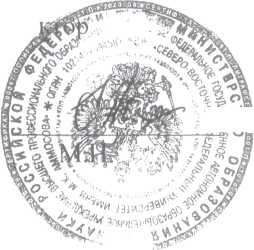 ОАО «Сбербанк России» Якутское отделение №8603Место нахождения: 117997 г. Москва,ул. Вавилова, д. 19. ИНН 7707083893.Почтовый адрес: г. Якутск, ул.Октябрьская, д. 17. Якутское отделение№ 8603.Корреспондентский счет №30101810400000000609 в РКЦ НБ РС(Я), БИК 049805609.Расчетный счет №30301810776000607600ИНН 7707083893, КПП 774001001,ОГРН 1027700132195Телефон: 39-34-31. Факс: 34-00-46.Е-таП: ^ЬогУправляющий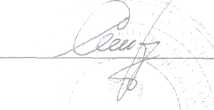 МП.А.И. СтарковФГАОУ ВПО «Северо-Восточный федеральный университет имени М.К.Аммосова»Республика Саха (Якутия), г. Якутск, ул.Белинского, д. 58ИНН 1435037142 КПП 143501001Р/счет: 40503810500004000008АКБ «Алмазэргиэнбанк» ОАОБИК 049805770ОГРН 1021401044587, ОКПО 02069705Ре!1 В|И. МихайловаК/счет: 30101810300000000770